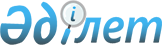 О внесении изменений в решение акима Сергеевского сельского округа от 9 августа 2010 года № 19 "О присвоении наименований улицам села Сергеевка, села Самарка, села Ащиколь"Решение акима Сергеевского сельского округа Атбасарского района Акмолинской области от 18 декабря 2014 года № 6. Зарегистрировано Департаментом юстиции Акмолинской области 14 января 2015 года № 4585      Примечание РЦПИ.

      В тексте документа сохранена пунктуация и орфография оригинала.

      В соответствии с Законом Республики Казахстан от 21 января 2013 года "О внесении изменений и дополнений в некоторые законодательные акты Республики Казахстан по вопросам ономастики" аким Сергеевского сельского округа РЕШИЛ:



      1. Внести в решение акима Сергеевского сельского округа от 9 августа 2010 года № 19 "О присвоении наименований улицам села Сергеевка, села Самарка, села Ащиколь" (зарегистрировано в Реестре государственной регистрации нормативных правовых актов под № 1-5-144, опубликовано 8 октября 2010 года в районной газете «Атбасар», 8 октября 2010 года в районной газете «Простор») следующие изменения:



      в заголовке и по всему тексту решения на государственном языке слова "селосының", "селолық", «селосы» заменить соответственно словами "ауылының", "ауылдық", «ауылы», текст на русском языке не изменяется.



      2. Настоящее решение вступает в силу со дня государственной регистрации в Департаменте юстиции Акмолинской области и вводится в действия со дня официального опубликования.                                                 А.Коныбаев
					© 2012. РГП на ПХВ «Институт законодательства и правовой информации Республики Казахстан» Министерства юстиции Республики Казахстан
				